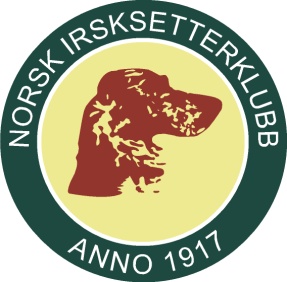 STATUTTERFORKÅRING AVÅRETS HUNDERI NORSK IRSKSETTERKLUBBÅRETS IRSKSETTERÅRETS UNGHUNDÅRETS HØYFJELLSHUNDÅRETS SKOGSFUGLHUNDÅRETS LAVLANDSHUNDÅRETS UTSTILLINGSHUND SOM ER JAKTPREMIERTÅRETS MEST ALLSIDIGE HUND ÅRETS JAKTHUND IRSK RØD OG HVITÅRETS UTSTILLINGSHUND IRSK RØD OG HVIT SETTERGENERELLE REGLER	...3        POENGSKALA FOR ÅRETS UTSTILLINGSHUND SOM ER JAKTPREMIERT..51.	ÅRETS IRSKSETTER	…62.	ÅRETS UNGHUND	63.	ÅRETS HØYFJELLSHUND	64.	ÅRETS SKOGSFUGLHUND	65.	ÅRETS LAVLANDSHUND	66.	ÅRETS UTSTILLINGSHUND SOM ER JAKTPREMIERT	77.       MEST ALLSIDIGE HUND...............................................................................78         ÅRETS JAKTHUND IRSK RØD OG HVIT SETTER......................................7         ÅRETS UTSTILLINGSHUND IRSK RØD OG HVIT SETTER......................7       GENERELLE REGLERKåringen skjer blant norskregistrerte hunder med eier bosatt i Norge. Hundene oppnår poeng for sine jaktprøveresultater etter samme system som benyttes for tildeling av poeng til jaktchampionatet. Vinner er hunden med flest jaktchampionatpoeng etter de regler som er beskrevet under for hver klasse.Ved poenglikhet vinner den hunden som har færrest starter. Ved fortsatt likhet vinner yngste hund.Poengberegning: 
Det gis poeng etter følgende kriterier: UK:1. premie UK 2 poeng (maks 2 x 1. UK teller til jaktchampionat) 1. premie UK fullkombinert 4 poeng (maks 1 UK FK teller til jaktchampionat)1. premie Norsk Derby kvalifisering 2 poeng 2. premie Norsk Derby kvalifisering 1 poeng 1. premie Norsk Derby semifinale 3 poeng 2. premie Norsk Derby semifinale 2 poeng 3. premie Norsk Derby semifinale 1 poeng 1. premie Norsk Derby finale 5 poeng2. premie Norsk Derby finale 4 poeng 3. premie Norsk Derby finale 3 poeng 4. premie Norsk Derby finale 2 poeng 5. premie Norsk Derby finale 1 poeng 1. premie Unghund Grand Prix 3 poeng 2. premie Unghund Grand Prix 2 poeng 3. premie Unghund Grand Prix 1 poeng 1. premie Sør Norsk Mesterskap 3 poeng2. premie Sør Norsk Mesterskap 2 poeng 3. premie Sør Norsk Mesterskap 1 poeng1. premie kvalifisering Arctic Cup (AC) / Norsk Unghundmesterskap Lavland (NUL) 2 poeng 2. premie kvalifisering AC/NUL 1 poeng1. premie finale/semifinale AC/NUL 3 poeng 2. premie finale/semifinale AC/NUL 2 poeng 3. premie finale/semifinale AC/NUL 1 poeng 
1. premie finale AC/NUL (flere enn 60 delt) 4 poeng2. premie finale AC/NUL 3 poeng 3. premie finale AC/NUL 2 poeng 4. premie finale AC/NUL 1 poeng Alle hunder som kvalifiserer seg til Norsk Derby finale får 1 poeng. Maksimum 10 championatpoeng fra unghundklasse/høystatusløp kan benyttes for Norsk Jakt Championat. AK:1. premie AK 3 poeng 1. premie AK fullkombinert 5 poengVK: 
1. VK 3 poeng 			VK Semifinale: 	1. VK 4 poeng 				                  
2. VK 2 poeng 					            2. VK 3 poeng 				
3. VK 1 poeng 					            3. VK 2 poeng 								4. VK 1 poeng 					
VK-finale: Premiering fra VK-finale berettiger til poeng som varierer med antall startende hunder etter følgende tabell, max 10 poeng: Praktisering i VK: Ved registrering av premiering i VK-finale, må totalt antall startende første dag i VK komme fram. En hund kan på den samme jaktprøven oppnå poeng bådefra VK første dag, VK semifinale og i VK-finale. Ved lukket prøve gis championatpoeng bare for premier oppnådd i kvalitetsklasse. Ved NM-lagkonkurranser får de seks beste hundene individuelt fra 6 til 1 poeng, forutsatt at de har brakt fugl for skudd og at det er skutt over hundene. Det gis tilleggspoeng etter følgende skala: CK 1 poeng CACIT 2 poengRes.CACIT 2 poeng ÆP skogsfuglprøve 2 poeng 1 UK / AK apport 1 poeng (maks inntil 5 ganger og maks 2 fra UK til jaktchampionatet). Apportpremie må settes sammen med jaktprøvepremie som gir championatpoeng for at det skal kunne gis championatpoeng for 1 UK/AK apport. Premiene kan kun bruke en gang mot hverandre.POENGSKALA FOR ÅRETS UTSTILLINGSHUND SOM ER JAKTPREMIERTDe tre beste utstillingsresultatene vil bli gjeldende og gi poeng etter følgende poengskala:POENGSKALA FOR ÅRETS UTSTILLINGSHUND IRHS SOM ER JAKTPREMIERTDe tre beste utstillingsresultatene vil bli gjeldende og gi poeng etter følgende poengskala:ÅRETS IRSKSETTERPoengberegning som for jaktchampionat benyttesDe fem beste premier fra ordinære prøver gjeldende år teller medPremie fra NM finale individuelt og NM-lag teller medNår to eller flere hunder står med lik poengsum vinner den hund som har færrest starter totalt. Ved fortsatt poenglikhet vinner yngste hundKrav til minimum very good på utstilling ÅRETS UNGHUNDPoengberegning som for jaktchampionat benyttesDe fem beste premier fra ordinære prøver gjeldende år teller medAlle premier fra høystatusløp for unghunder teller medNår to eller flere hunder står med lik poengsum vinner den hund som har færrest starter totalt. Ved fortsatt poenglikhet vinner yngste hundKrav til minimum very good på utstilling Kun premier oppnådd i UK tellerÅRETS HØYFJELLSHUNDPoengberegning som for jaktchampionat benyttesDe fem beste premier fra ordinære prøver gjeldende år teller medPremier fra NM finale individuelt og NM-lag teller medNår to eller flere hunder står med lik poengsum vinner den hund som har færrest starter totalt. Ved fortsatt poenglikhet vinner yngste hundKrav til minimum very good på utstillingÅRETS SKOGSFUGLHUNDPoengberegning som for jaktchampionat benyttesDe fem beste premier fra ordinære prøver gjeldende år teller medPremier fra NM skog finale teller medNår to eller flere hunder står med lik poengsum vinner den hund som har færrest starter totalt. Ved fortsatt poenglikhet vinner yngste hundKrav til minimum very good på utstillingÅRETS LAVLANDSHUNDPoengberegning som for jaktchampionat benyttesDe fem beste premier fra ordinære prøver gjeldende år teller medPremier fra NM finale individuelt og NM-lag lavland teller medNår to eller flere hunder står med lik poengsum vinner den hund som har færrest starter totalt. Ved fortsatt poenglikhet vinner yngste hundKrav til minimum very good på utstillingÅRETS UTSTILLINGSHUND SOM ER JAKTPREMIERTPoengberegning etter skala i tabell side 5 benyttesHunden må være jaktpremiert i det samme år Når to eller flere hunder står med lik poengsum, vinner yngste hund.7. ÅRETS MEST ALLSIDIGE HUNDHunden skal være jaktprøve premiert (høyfjell, lavland, skog eller apport), poengberegning som for jaktchampionat benyttes. Kun poeng for en premie i hver gren teller. Det kan kun oppnås premiepoeng på jakt- apportprøver, øvrige grener gis kun tilleggspoeng for.Premie fra NM finale individuelt og NM-lag teller medNår to eller flere hunder står med lik poengsum vinner den hund som har færrest starter totalt. Ved fortsatt poenglikhet vinner yngste hund.Krav til minimum very good på utstilling Tilleggspoeng for hver nye konkurransegren, denne aktiviteten må være registrert i NKK og det må oppnås premiering. 2 poeng for den første nye innmeldte prøvegrenen (utenom den fra punkt 1) for eksempel høyfjell, lavland, skog, apport eller øvrige NKK godkjente grener, og så 4 poeng for neste prøvegren, 6 poeng for nummer tre osv. Ellers samme krav; norskregistrert og eier medlem av NISK. Presisering for tilleggspoeng: - Tilleggspoeng gis pr nye gren. - Det benyttes følgende skala for tilleggspoeng utenom oppnådde premiepoeng for   jakt- og apportprøver:   - 2. gren:     2 poeng   - 3. gren:     4 poeng   - 4. gren:     6 poeng   - 5. gren:     8 poeng   - 6. gren:    10 poengosv...ÅRETS JAKTHUND IRSK RØD OG HVIT SETTERSamme poengberegning som for NISK NorgescupJaktpremieringer må være oppnådd i samme kalenderår Krav til minimum very good på utstillingNår to eller flere hunder står med lik poengsum, vinner yngste hund.9.  ÅRETS UTSTILLINGSHUND IRSK RØD OG HVIT SETTER.Poengberegning etter skala side 5 benyttes. Hunden må være jaktpremiert.Når to eller flere hunder står med lik poengsum, vinner yngste hund.      Ved innmelding beregner den enkelte selv sin poengsum.  Etterkontroll foretas av styret.Revidert RS 07.05.2023.Antall1.VK2.VK3.VK4.VK5.VK6.VKInntil 3032100031-4043210041-5054321051-6065432161-7076543271-8087654381-9098765491-1098765Antall hunder på utstillingen:1-56-1011-2021-30over 301. BTK/BHK123452. BTK/BHK012343. BTK/BHK001234. BTK/BHK00012BIR= 2 tilleggspoeng= 2 tilleggspoeng= 2 tilleggspoeng= 2 tilleggspoeng= 2 tilleggspoengBIM= 1 tilleggspoeng= 1 tilleggspoeng= 1 tilleggspoeng= 1 tilleggspoeng= 1 tilleggspoengAntall hunder på utstillingen:1-34-67-12Over 131. BTK/BHK23452. BTK/BHK12343. BTK/BHK0,51234. BTK/BHK0,511,5BIR= 2 tilleggspoeng= 2 tilleggspoeng= 2 tilleggspoeng= 2 tilleggspoeng= 2 tilleggspoengBIM= 1 tilleggspoeng= 1 tilleggspoeng= 1 tilleggspoeng= 1 tilleggspoeng= 1 tilleggspoeng